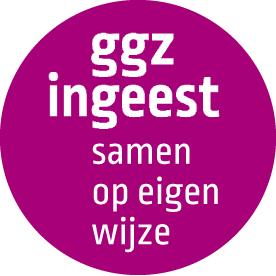 

GGZ inGeest consult verwijsformulier samenwerkende ziekenhuizen en verpleeghuizenFax dit verwijsformulier naar F: 088 788 5016aanmelding en informatie GGZ inGeest en PrezensT 088 788 5015Gegevens verwijzer/verwijzende instellingDatum aanmelding:      Naam verwijzer:      Adres:      Postcode plaats:      Telefoonnummer:      AGB-code arts:      Gegevens patiënt (een sticker met persoons-/verzekeringsgegevens kan ook)Naam:      					Voorletters:      		☐ M ☐VMeisjesnaam:      				Burgerlijke staat:      	Geboortedatum:      			Telefoon privé:      Adres:       					Mobiel nummer:      PC Plaats:      				Telefoon elders:      Burgerservicenummer:      			E-mailadres:      Gegevens zorgverzekeringNaam verzekeraar:      				Polisnummer:      HuisartsNaam huisarts:       Adres:       Postcode, plaats:      				Telefoonnummer:      								
Verwijzing basis ggz of specialistische ggz☐  specialistische ggzReden van beoordeling (vermoeden DSM diagnose)Aanvullende informatie/ complexiteitOndertekeningOndertekeningNaam:       StempelDatum:       StempelHandtekening:       Stempel